Supplementary MaterialUse of winter habitat at an early age: spatial ecology and association with human activities of juvenile Olrog’s Gull Larus atlanticusMARÍA TERESA RAVASI, JUAN PABLO SECO PON, JESICA PAZ, MARCO FAVERO and SOFÍA COPELLOContentsTable S1. Summary of tracking juveniles Olrog´s Gull.Figure S1. Sampling areas for Neohelice granulata and Cyrtograpsus angulatus.Table S1: Summary of tracking juveniles Olrog´s Gull.Figure S1. Sampling areas for Neohelice granulata (red dots) and Cyrtograpsus angulatus (green lines). Inset: location of the study area.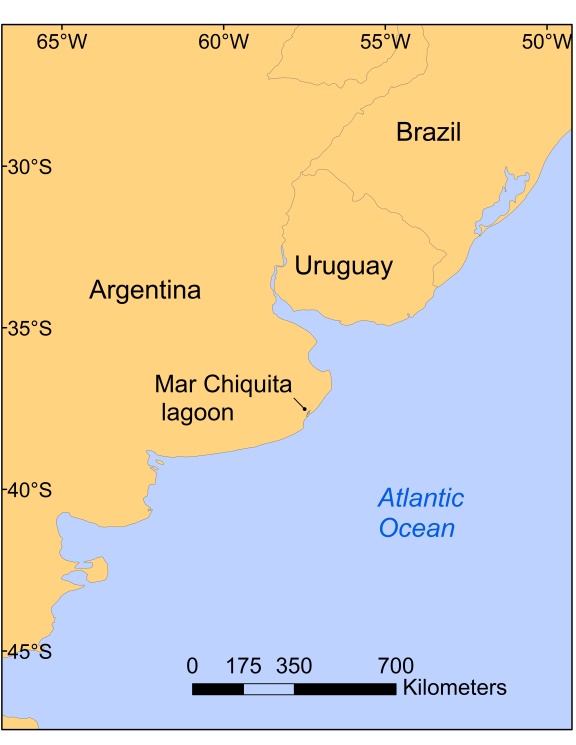 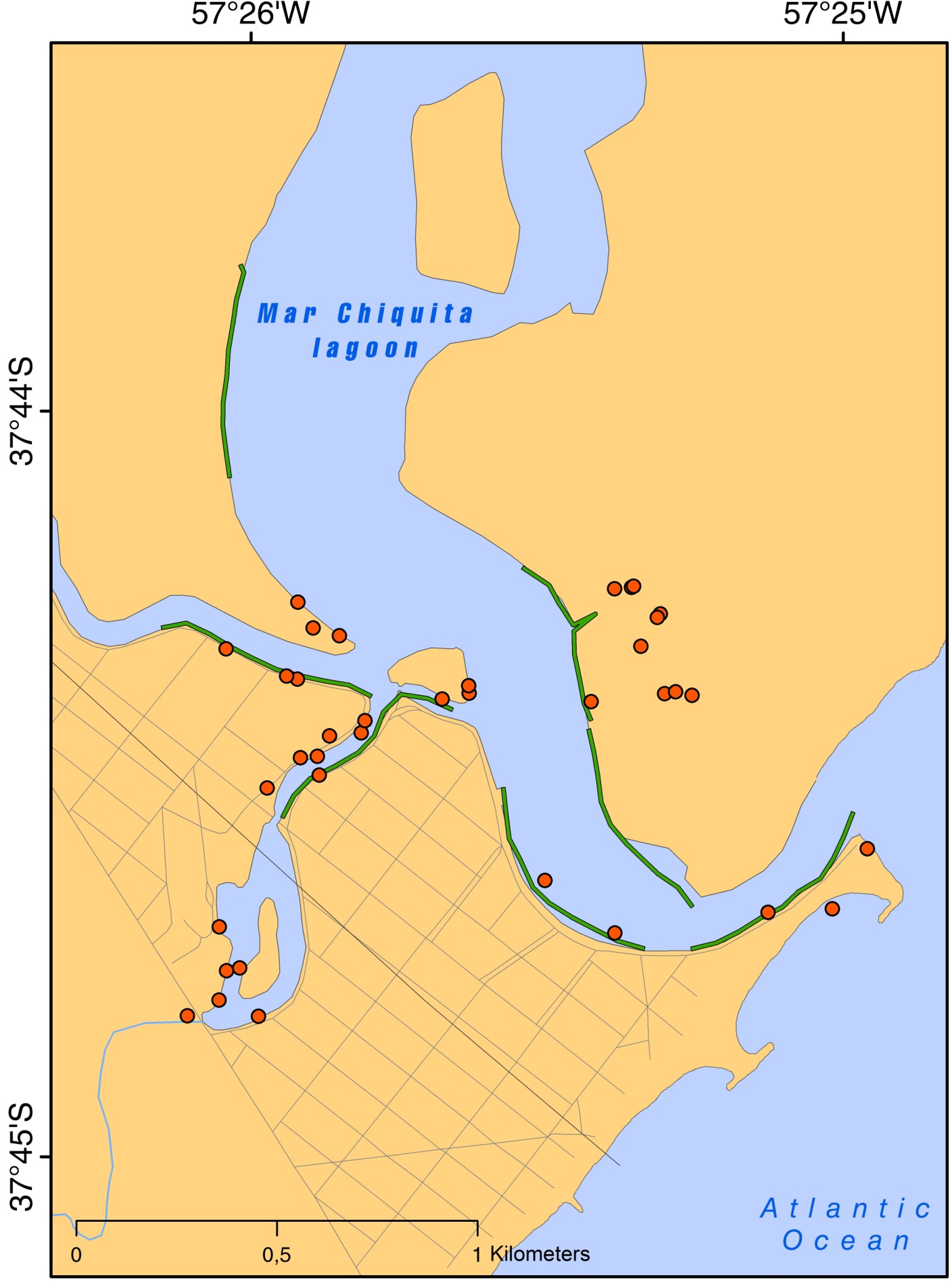 YearPlastic band numberSexNumber of locationsNumber of resampled locations 2013002ND1-2013003Male431412013004Male221512013005Male12742013006Female0-2013007Female913882013008Female812722013009Female492192014011Female531212014012Male2471002014013Male1042082014014Female16224142014015Female201432014016Female18332014017Female676022014020Male0-2014021Male3-2014022Male0-2014024Male20982014025Male21582014026Female641592014037Male1054